EXERCICEDEMI-SQUATSITS-UPFORMAT 15/1Soit 15 séries de 16 mouvementsFORMAT 15/1Soit 15 séries de 16 mouvementsRECUPPassage d’un mouvement à un autre ou 15 sec à la fin de chaque sériePassage d’un mouvement à un autre ou 15 sec à la fin de chaque sérieFORMAT 15/1Soit 15 séries de 16 mouvementsFORMAT 15/1Soit 15 séries de 16 mouvementsILLUSTRATION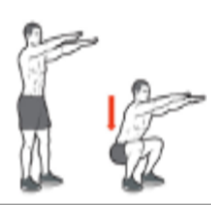 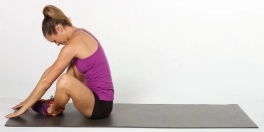 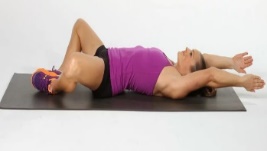 15 squats et 1 sit-up14 squats et 2 sits-up13 squats et 3 sits-up12 squats et 4 sits-up11 squats et 5 sits-up10 squats et 6 sits-up9 squats et 7 sits-up8 squats et 8 sits-up7 squats et 9 sits-up6 squats et 10 sits-up5 squats et 11 sits-up4 squats et 12 sits-up3 squats et 13 sits-up2 squats et 14 sits-up1 squat et 15 sits-upEXERCICEMONTEE DE GENOUXMOUNTAIN CLIMBERSCISSOR RUNSDOUBLE TAPTALON FESSESTRAVAIL45’’45’’45’’45’’45’’RECUP15’’15’’15’’15’’15’’ILLUSTRATION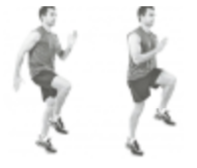 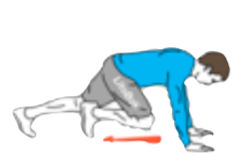 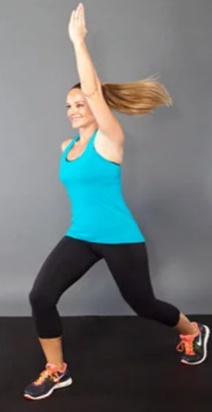 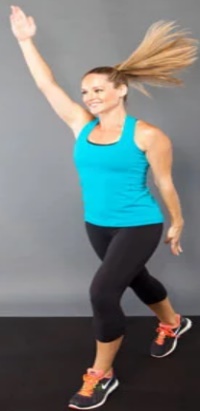 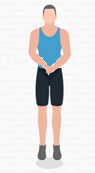 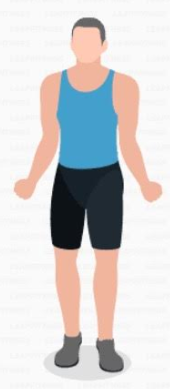 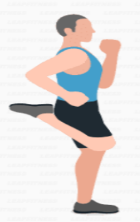 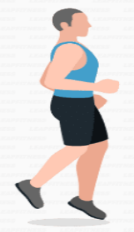 EXERCICEBAG SQUAT + PUSH PRESSJUMPING JACKBAG PUSH PRESSBURPEESTRAVAIL15 répétitions50 répétitions10 répétitionsAMRAP réaliser le max de répétition dans le temps qu’il reste sur les 4’RECUP2’ entre chaque série2’ entre chaque série2’ entre chaque série2’ entre chaque sérieILLUSTRATION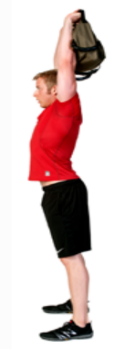 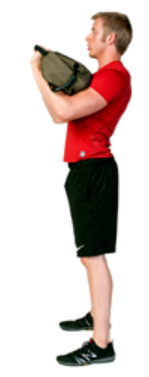 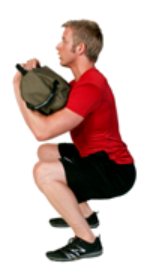 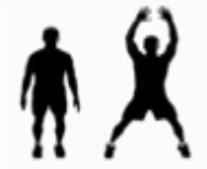 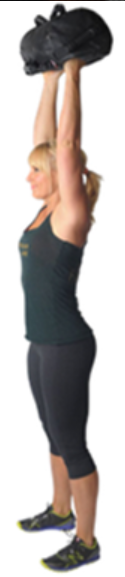 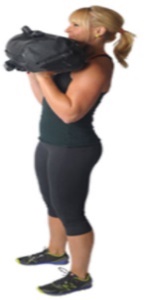 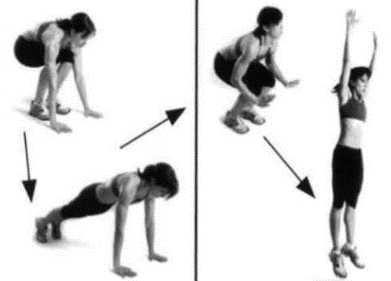 